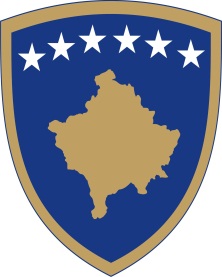 Republika e KosovësRepublika Kosova-Republic of KosovoQeveria-Vlada-Government Ministria e Bujqësisë, Pylltarisë dhe Zhvillimit Rural - Ministarstvo Poljoprivrede, Šumarstva i Ruralnog Razvoja - Ministry of Agriculture, Forestry and Rural DevelopmentDOKUMENT KONSULTIMI PËR VERËTARINËPërmbledhje e shkurtër për hartimin e Projekt koncept Dokumentit për VerëtarinëArsyeja për hartimin e këtij Projekt koncepti është krijimi i një baze ligjore funksionale dhe të zbatueshme për politikat kombëtare për verëtarinë.Koncept Dokumenti ka për qëllim të adresojë çështjet të cilat kanë penguar në menaxhimin e drejtë të vreshtarisë dhe verëtarisë, me theks të veçantë për mangësitë e  kornizës ligjore në fuqi. Arsyet e inicimit të hartimit të këtij koncept dokumenti, është krijimi i kushteve për avancimin e sektorit drejt një perspektive fitim prurësve për fermerët dhe ekonominë e Kosovës.Ky koncept dokument e përcakton zbatimin e Protokollit II të MSA –së për verërat, verërat e aromatizuara dhe pijet e forta alkoolike, përcaktimin specifik në vreshtari dhe verëtari, si dhe përcaktimin e kompetencave të nivelit qendror si mbrojtjen e emërtimeve të origjinës dhe treguesve gjeografik në verëra, verërat e aromatizuara dhe pijeve të forta alkoolike.Përshkrimi i shkurtër i çështjesMinistria përgjegjëse për çështjet e bujqësisë ka hartuar projekt koncept dokumentin që do të zbatohet nga të gjitha institucionet dhe njësitë përkatëse të tyre si dhe të gjithë personat që marrin pjesë në prodhimin, përpunimin, tregtimin, përshkrimin,  mbikëqyrjen, inspektimin dhe etiketimin e verërave dhe pijeve të forta alkoolike.Ky projekt koncept dokument rregullon  cilësinë, përshkrimin, prezantimi dhe shënimi e verëtarisë dhe mbrojtja e treguesve gjeografik në pijet e forta alkoolike që ndodhen në tregun e Kosovës apo janë të prodhuara në të ose jashtë saj e që janë të destinuara për tregun e brendshëm, eksport dhe import.Qëllimi i konsultimitQëllim kryesor i konsultimit është vënia ne dispozicion te publikut, projekt koncept dokumentit i cili përcakton cilësinë, përshkrimi, prezantimin dhe shënimi e verëtarisë, pijeve të forta alkoolike si dhe mbrojtja e treguesve gjeografik në pijet e forta alkoolike si dhe kushtet për produkt sa më cilësor dhe standard në treg. Për këto dhe për arsye të tjera, Qeveria e Republikës së Kosovës, ka konsideruar që forma më e mirë e procesit të politikë bërjes në aspektin legjislativ, është konsultimi i hershëm me grupet e interesit, të cilat në një mënyrë apo tjetër, ndikojnë drejtpërdrejtë në përmirësimin e cilësisë së këtij Projekt Koncepti.Procesi i konsultimeve me grupet e interesit do të bëhet në formë të shkruar, ku në mënyrë të detajuar, do të bëhen pyetjet për çështjet e propozuara. Përveç pyetjeve të cilat ne si organ propozues i kemi caktuar, grupet e interesit, do të kenë mundësinë të propozojnë edhe  çështjet  tjera të cilat mendojnë se janë të rëndësishme dhe të nevojshme për diskutim. Ofrimi i përgjigjeve të qarta dhe të argumentuara, do të kontribuonte drejtpërdrejtë në përmirësimin e cilësisë së projekt koncept dokumentit të propozuar. Të gjitha komentet, rekomandimet, alternativat tuaja të propozuara në këtë Projekt koncept, ne si institucion  propozues, do t‘i analizojmë dhe në afatin sa më të shkurtër, do të mundohemi t’i inkorporojmë pa e cenuar materien e këtij Projekt koncept. Projekt koncept përfundimtar së bashku me tabelën informuese, do t’ua përcjellim të gjitha grupeve të përfshira në konsultim.Afati përfundimtar për dorëzimin e përgjigjeve  13.12.2021 Afati përfundimtar i dorëzimit të kontributit me shkrim në kuadër të procesit të konsultimit, për Projekt koncept për verëtari është nga data 27.11.2021 deri më 13.12.2021. Të gjitha komentet e pranuara deri në këtë afat do të përmblidhen nga ana e personit përgjegjës.Të gjitha kontributet me shkrim duhet të dorëzohen në formë elektronike në e-mail adresën: nesim.morina@rks-gov.net; ylber.kuqi@rks-gov.net;; me titull “Projekt Koncept Dokumentin për Verëtarinë”.Ju lutemi që në kuadër të kontributit tuaj me shkrim, të specifikoni qartë së në çfarë cilësie jeni duke kontribuar në këtë proces konsultimi (p.sh. në cilësi të përfaqësuesit të institucionit, organizatës, kompanisë, në cilësi individuale, etj.)Komentet nga institucionet-organizatatJu lutem, që komentet tuaja të ofrohen sipas udhëzimeve të shënuara si ne vijim:Emri i institucionit/organizatës që jep komente:Fushat kryesore të veprimit të institucionit/organizatës:Informatat e kontaktit të institucionit/organizatës (adresa, e-mail, telefoni):Data e dërgimit të komenteve: Forma e kontributit është e hapur, mirëpo preferohet që kontributet tuaja t’i përfshini në kuadër të tabelës së bashkëngjitur si ne vijim në këtë dokument, e cila përfshin çështjet kyçe të këtij dokumenti.Bashkëngjitur me këtë dokument, gjeni “Projekt Koncept Dokumentin për Verëtarinë”Çështjet kyçeKomente rreth draftit aktualKomente shtesë1Çka mendoni për Projekt Koncept Dokumentin për Verëtarinë”! 2Çka mendoni për Rregullat e përgjithshme për verëtarinë!3A mendoni se është përshkruar çartë Rregullat e veçanta për specifike për Vreshtari dhe Verëtari!4. Çfarë opinioni keni në lidhje me kompetencat!5.Çfarë opinioni keni në lidhje me grumbullimin e të dhënave!